LISTA WYKLUCZEŃ JEREMIE_2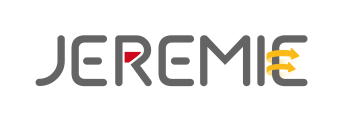 WYKLUCZENIE OGÓLNEPrzedsiębiorca nie może otrzymać pożyczki, jeżeli jest wykluczony stosownie do Rozporządzenia Komisji (UE) nr 1407/2013 z dnia 18 grudnia 2013r. w sprawie stosowania art. 107 i 108 Traktatu o funkcjonowaniu Unii Europejskiej do pomocy de minimis.DODATKOWE WYKLUCZENIA - UŻYWANE POJĘCIASEKTORY WYKLUCZONEPrzedsiębiorca posiadający PKD działalności wykluczonej nie może otrzymać pożyczki.SEKTORY Z OGRANICZENIAMIPrzedsiębiorca posiadający PKD w ramach sektora z ograniczeniami otrzyma pożyczkę w ograniczonym zakresieI. SEKTORY WYKLUCZONEII. SEKTORY Z OGRANICZENIAMILp.KOD PKDOPIS1.Grupa PKD rozpoczynających sięod 01.1Uprawy rolne inne niż wieloletnie2.Grupa PKD rozpoczynających się od 01.2Uprawa roślin wieloletnich3.01.30.ZRozmnażanie roślin4.Grupa PKD rozpoczynających się od 01.4Chów i hodowla zwierząt5.01.60.2Uprawy rolne połączone z chowem i hodowlą zwierząt (działalność mieszana)6.01.63.ZDziałalność usługowa następująca po zbiorach-w zakresie przygotowania ziaren kakaowych, np. łuskania7.01.70.ZŁowiectwo i pozyskiwanie zwierząt łownych, włączając działalność usługową8.02.10.ZGospodarka leśna i pozostała działalność leśna, z wyłączeniem pozyskiwania produktów leśnych9.02.30.ZPozyskiwanie dziko rosnących produktów leśnych, z wyłączeniem drewna10.Dział PKD rozpoczynających się od 03Rybactwo11.Dział PKD rozpoczynających się od 05Wydobywanie węgla kamiennego i węgla brunatnego (Lignitu)12.Dział PKD rozpoczynających się od 06Górnictwo ropy naftowej i gazu ziemnego13.Dział PKD rozpoczynających się od 07Górnictwo rud metali14.10.11.ZPrzetwarzanie i konserwowanie mięsa, z wyłączeniem mięsa z drobiu15.10.12.ZPrzetwarzanie i konserwowanie mięsa z drobiu16.10.13.ZProdukcja wyrobów z mięsa, włączając wyroby z mięsa drobiowego17.10.20.ZPrzetwarzanie i konserwowanie ryb, skorupiaków i mięczaków18.10.31 .ZPrzetwórstwo i konserwowanie ziemniaków19.10.32.ZProdukcja soków z owoców i warzyw20.10.39.ZPozostałe przetwarzanie i konserwowanie owoców i warzyw21.10.41 .ZProdukcja olejów i pozostało tłuszczów płynnych22.10.42.ZProdukcja margaryny i podobnych tłuszczów jadalnych23.10.51.ZPrzetwórstwo mleka i wyrobów serów, z wyłączeniem produkcji masła24.10.61.ZWytwarzanie produktów przemiału zbóż25.10.62.ZWytwarzanie skrobi i produktów skrobiowych26.10.73.ZProdukcja makaronów, klusek, kuskusu i podobnych wyrobów mącznych - tylko tych, które zawierają w masie ponad 20% ryb, skorupiaków, mięczaków lub innych bezkręgowców wodnych27.10.81.ZProdukcja cukru28.10.84.ZProdukcja przypraw - w zakresie produkcji octu29.10.89.ZProdukcja pozostałych artykułów spożywczych, gdzie indziej nieklasyfikowana -dotyczy podmiotów zajmujących się działalnością - w zakresie produkcji wyrobów z jaj miodu i karmelu30.10.91 .ZProdukcja gotowej paszy dla zwierząt gospodarskich31.10.92.ZProdukcja gotowej karmy dla zwierząt domowych32.11.01.ZDestylowanie, rektyfikowanie i mieszanie alkoholi33.11.02.ZProdukcja win gronowych34.11.03.ZProdukcja cydru i pozostałych win owocowych35.11.04.ZProdukcja pozostałych niedestylowanych napojów fermentowanych36.13.10.DProdukcja przędzy z pozostałych włókien tekstylnych, włączając produkcję nici -dotyczy podmiotów zajmujących się działalnością w zakresie wydobywania włókna ze słomy lnianej i konopnej37.20.14.ZProdukcja pozostałych podstawowych chemikaliów organicznych - w zakresie produkcji alkoholu etylowego38.46.21 ZSprzedaż hurtowa zboża, nieprzetworzonego tytoniu, nasion i pasz dla zwierząt -dotyczy podmiotów zajmujących się działalnością w zakresie sprzedaży hurtowej zboża rzepaku lub  wprowadzania do  obrotu materiału siewnego roślin39.46.22.ZSprzedaż hurtowa kwiatów i roślin40.46.31.ZSprzedaż hurtowa owoców i warzyw41.46.33.ZSprzedaż hurtowa mleka, wyrobów mleczarskich, jaj, olejów i tłuszczów jadalnych - dotyczy podmiotów zajmujących się działalnością w zakresie sprzedaży hurtowej mleka i wyrobów mleczarskich42.52.10.BMagazynowanie i przechowywanie pozostałych towarów - dotyczy podmiotów zajmujących się działalnością w zakresie usługowego zamrażania iprzechowywania produktów rolnychLp.KOD PKDOPISTRANSPORT - ZAKAZ FINANSOWANIA ZAKUPU ŚRODKA TRANSPORTU 1 URZĄDZEŃ TRANSPORTOWYCHTRANSPORT - ZAKAZ FINANSOWANIA ZAKUPU ŚRODKA TRANSPORTU 1 URZĄDZEŃ TRANSPORTOWYCHTRANSPORT - ZAKAZ FINANSOWANIA ZAKUPU ŚRODKA TRANSPORTU 1 URZĄDZEŃ TRANSPORTOWYCH1.49.41.ZTransport drogowy towarówTRANSPORT - PRÓG POMOCY DO 100 TYS. EURO (na cel inny niż zakup środka transportu i urządzeń transportowych)TRANSPORT - PRÓG POMOCY DO 100 TYS. EURO (na cel inny niż zakup środka transportu i urządzeń transportowych)TRANSPORT - PRÓG POMOCY DO 100 TYS. EURO (na cel inny niż zakup środka transportu i urządzeń transportowych)1.49.41 .ZTransport drogowy towarów